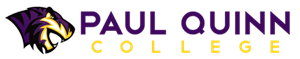 FOR IMMEDIATE RELEASEPaul Quinn College Announces Sean Whitten as New Director of Enrollment Management DALLAS – September 9, 2020 – Paul Quinn College (PQC), America’s first urban work college and one of the most celebrated colleges in the country, is pleased to announce Sean Whitten as its new Director of Enrollment Management.  In this newly created role, Whitten will lead the Office of Enrollment Management where he will supervise all recruiting and financial aid activities for PQC. Whitten’s hiring is part of a new, aggressive student recruitment strategy that PQC is implementing. The goal of this new strategy is to highlight the College’s focus on academic rigor, and goal of increasing both enrollment size and commitment to Pell Grant-eligible students. “We are excited to welcome Sean to the Quinnite Nation,” said Dr. Michael J. Sorrell, Paul Quinn’s President. “Sean is extremely well-regarded in national recruiting circles and has a long track record of success. We are looking forward to he and his family joining our community.”  Whitten will be responsible for developing and implementing a comprehensive strategic enrollment management plan focused on building a student body of talented work-ready student leaders who embrace Paul Quinn College’s WE Over Me ethos.Whitten was previously Senior Associate Director of Admission & Director of Retention at Holy Cross College in Notre Dame, IN, Senior Assistant Director of Admission at the University of Notre Dame, and University and Associate Director of Admission at Loyola University Chicago. He also served in various positions in enrollment and admissions offices at Lewis University in Romeoville, IL, Ruffalo Noel-Levitz in Cedar Rapids, IA, and St. Ambrose University in Davenport, IA. “I am proud to be joining Paul Quinn College during an exciting time of growth and look forward to the opportunities to advocate, empower, and serve prospective students and families through a pivotal stage of life,” said Whitten. Whitten, who is the son of Army veterans, was born in Germany, but grew up in Fort Wayne, Indiana. He competed as a student-athlete in track and field at both the high school and collegiate levels. Whitten received a Bachelor of Arts degree in history with minors in classical studies and philosophy from St. Ambrose University and a Master of Arts in education degree focusing on higher education from Ashford University. 	Paul Quinn College’s Urban Work College Model gives students the opportunity to gain valuable work experience at some of the world’s leading corporations. The program also allows its students to graduate with less than $10,000 in student debt. Students who attend PQC going forward will be eligible for 1) the work program, 2) the Paul Quinn College x Minerva Urban Scholars Program (a new, accelerated online program that will enable students to earn a bachelor’s degree, gain relevant work experience, and work towards solving some of the greatest challenges of our time, all over the course of only 36 months), and 3) the newly created Honors College. For more information about Paul Quinn College and to apply for the Fall 2020 semester, please visit http://www.pqc.edu/admissions/. # # #About Paul Quinn College
Paul Quinn College is a private, faith-based, four-year, liberal arts-inspired college that was founded on April 4, 1872, by a group of African Methodist Episcopal Church preachers in Austin, Texas. The school’s original purpose was to educate freed slaves and their offspring. Today, we proudly educate students of all races and socio-economic classes under the banner of our institutional ethos, WE over Me. Our mission is to provide a quality, faith-based education that addresses the academic, social, and Christian development of students. Under President Sorrell’s leadership, Paul Quinn has become one of the most innovative and respected small colleges in the nation and now serves as a model for urban higher education. Fortune magazine recognized President Sorrell’s work and the College’s transformation by naming him one of the World’s 50 Greatest Leaders. President Sorrell is also a three-time award winner of HBCU Male President of the Year by HBCU Digest and was named by Time magazine as one of the “31 People Changing the South.” Media ContactsAnthea Danby and Meredith McKee, for Paul Quinn College 214-205-8062 and 214-577-5896anthea@minervaco.com and meredith@minervaco.com 